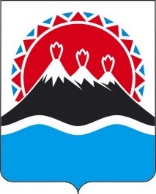 П О С Т А Н О В Л Е Н И ЕПРАВИТЕЛЬСТВАКАМЧАТСКОГО КРАЯ                   г. Петропавловск-Камчатский	ПРАВИТЕЛЬСТВО ПОСТАНОВЛЯЕТ:	1. Внести в Порядок определения объема и условий предоставления из краевого бюджета субсидий автономным некоммерческим организациям в Камчатском крае в целях финансового обеспечения затрат, направленных на развитие внутреннего и въездного туризма в Камчатском крае от 24.06.2021 № 274-П, изменения согласно приложению, к настоящему постановлению.	2. Настоящее постановление вступает в силу после дня его официального опубликования и распространяется на правоотношения.Приложение к постановлению Правительства Камчатского края   от [Дата регистрации] № [Номер документа]Измененияв порядок определения объёма и условий предоставления из краевого бюджета субсидий автономным некоммерческим организациям в Камчатском крае в целях финансового обеспечения затрат, направленных на развитие внутреннего и выездного туризма в Камчатском крае (далее - Порядок)раздел 1 Порядка изложить в следующей редакции:«1. Настоящий Порядок регулирует вопросы предоставления из краевого бюджета субсидий автономным некоммерческим организациям в Камчатском крае в целях финансового обеспечения затрат, связанных с развитием внутреннего и въездного туризма в Камчатской крае (далее – Субсидии) в целях достижения результатов государственной программы Камчатского края «Развитие внутреннего и въездного туризма в Камчатском крае», утвержденной постановлением Правительства Камчатского края от 29.11.2013 № 554-П, в том числе:1) основного мероприятия 1.1 «Развитие инфраструктуры туристских ресурсов в Камчатском крае»;2) основного мероприятия 2.1 «Продвижение туристского продукта»;3) основного мероприятия 2.2 «Популяризация отдельных видов туризма в Камчатском крае»;4) основного мероприятия 2.3 «Информационное обслуживание туристов и повышение качества туристских услуг»;5) основного мероприятия 2.6 «Финансовое обеспечение уставной деятельности автономных некоммерческих организаций, осуществляющих в соответствии с учредительными документами деятельность по развитию внутреннего и въездного туризма в Камчатском крае»;6) основного мероприятия 3.2 «Развитие культурно-познавательного детско-юношеского туризма».»пункт 5 раздел 6 Порядка изложить в следующей редакции:«5) в рамках реализации основного мероприятия 2.6 «Финансовое обеспечение уставной деятельности автономных некоммерческих организаций, осуществляющих в соответствии с учредительными документами деятельность по развитию внутреннего и въездного туризма в Камчатском крае»:а) оплата труда и начислений на оплату труда работников Получателя;б) компенсация оплаты проезда к месту отдыха и обратно работников Получателя, и их иждивенцев (один раз в два года);в) командировочные расходы работников Получателя;г) приобретение полиграфической и сувенирной продукции Получателя;д) прочие работы и услуги, необходимые для осуществления Получателем уставной деятельности, в том числе модернизация, поддержка и продвижение туристического сайта Камчатского края.».пункт 6 раздел 6 Порядка изложить в следующей редакции:«6) в рамках реализации основного мероприятия 3.2 «Развитие культурно-познавательного детско-юношеского туризма» развитие культурно-познавательного детско-юношеского туризма, в том числе приобретение авиабилетов и оформление страховых полисов для отправки участников программы по заявленным маршрутам;».пункт 3 раздел 7 Порядка изложить в следующей редакции:«3) Получатель не должен находиться в процессе реорганизации (за исключением реорганизации в форме присоединения к юридическому лицу, являющемуся участником отбора, другого юридического лица), ликвидации, в отношении него не введена процедура банкротства, деятельность получателя субсидии не должна быть приостановлена в порядке, предусмотренном законодательством Российской Федерации;».[Дата регистрации]№[Номер документа]О внесении изменений в Порядок определения объема и условий предоставления из краевого бюджета субсидий автономным некоммерческим организациям в Камчатском крае в целях финансового обеспечения затрат, направленных на развитие внутреннего и въездного туризма в Камчатском крае от 24.06.2021 № 274-ПВременно исполняющий обязанности Председателя Правительства - Первого вице-губернатора Камчатского края[горизонтальный штамп подписи 1]Е.А. Чекин